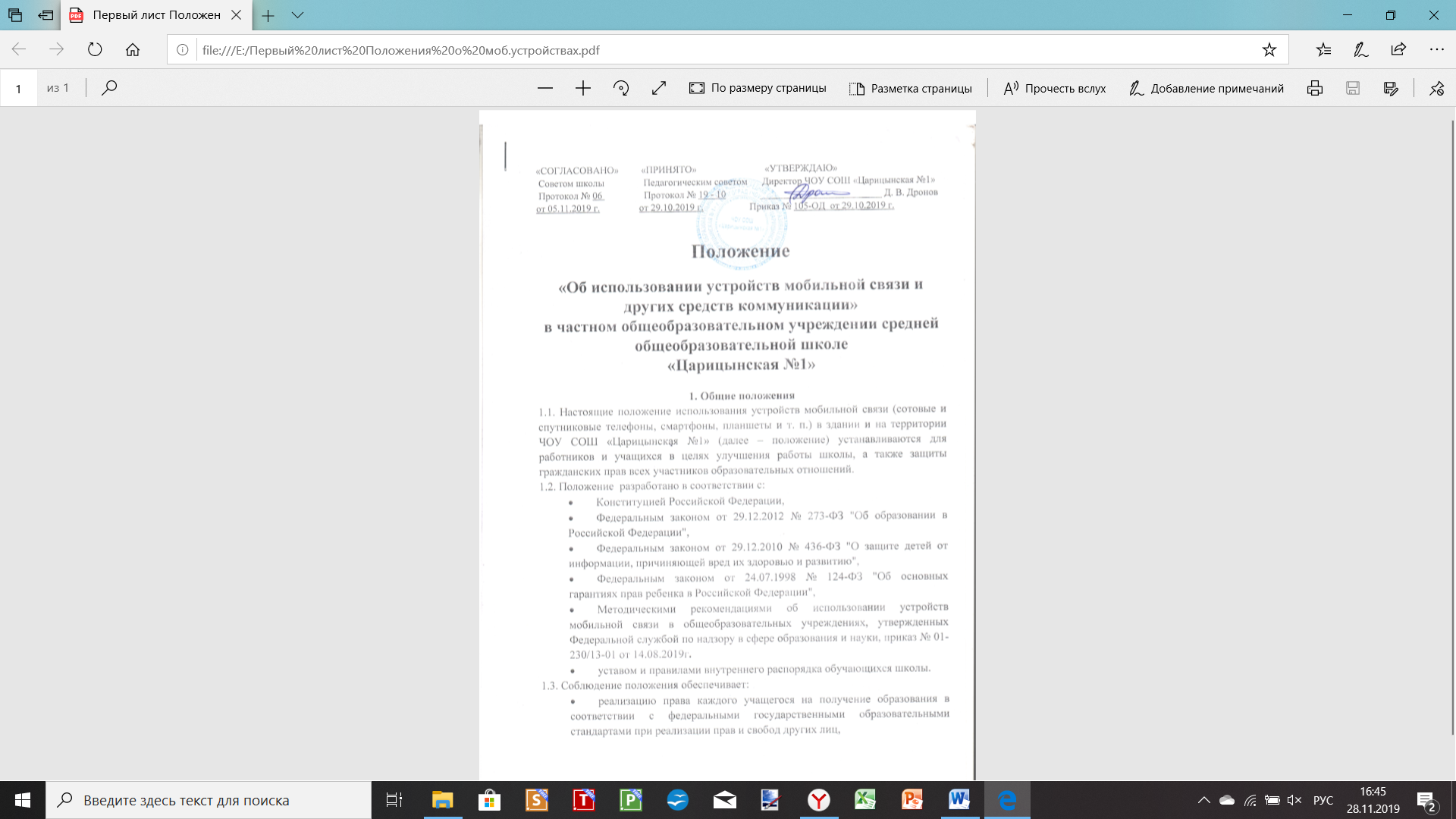 уменьшение вредного воздействия радиочастотного и электромагнитного излучения устройств мобильной связи на участников образовательных отношений,защиту учащихся от пропаганды насилия, жестокости, порнографии и другой информации, причиняющей вред их здоровью и развитию,повышение уровня дисциплины.Положение  размещается на официальном сайте школы в сети Интернет.2. Условия применения устройств мобильной связи2.1. Устройства мобильной связи могут использоваться в школе  для обмена информацией только в случае необходимости.2.2.Не допускается пользование устройствами мобильной связи во время образовательного процесса (урочной и внеурочной деятельности).2.4.В отдельных случаях мобильные телефоны могут быть допущены в целях использования в образовательном процессе только с разрешения учителя.2.5. До урока и внеурочных мероприятий (на период образовательного процесса):следует отключить и убрать все технические устройства (плееры, наушники, гаджеты, планшеты, различные записные устройства и пр.),  отключить  мобильный телефон и (или) перевести в  режим «без звука»,убрать  мобильный телефон и (или) другие технические устройства со стола. 2.6. Устройства мобильной связи, в т. ч. в выключенном состоянии, не должны находиться на партах в классах и обеденных столах в столовой.2.7. Родителям (законным представителям) учащихся не рекомендуется звонить своим детям во время образовательного процесса. В случае необходимости они могут позвонить, ориентируясь на расписание звонков, размещенное на сайте школы и записанное в дневниках обучающихся.В случае форс-мажорных обстоятельств, для связи со своими детьми, во время образовательного процесса родителям (законным представителям) рекомендуется передавать сообщения через классного  руководителя.2.8.В случае внештатной ситуации обучающиеся могут воспользоваться      устройством мобильной связи во время образовательного процесса, предварительно получив разрешение педагога или представителя администрации школы2.9. При использовании  на перемене устройств мобильной связи необходимо соблюдать следующие этические нормы:не следует использовать в качестве звонка мелодии и звуки, которые могут оскорбить или встревожить окружающих;не следует вести разговоры с использованием устройств мобильной связи в присутствии других людей;недопустимо использование чужих устройств мобильной связи и сообщение их номеров третьим лицам без разрешения на то владельцев.2.10. При входе в школу перевести устройства мобильной связи в режим «без звука».2.11.Ответственность за сохранность устройств мобильной связи  лежит только на его владельце (родителях, законных представителях владельца).Все случаи хищения имущества рассматриваются в установленном законом порядке и преследуются в соответствии с законодательством РФ. 2.12. В целях сохранности устройств мобильной связи участники образовательного процесса обязаны не оставлять свои устройства  мобильной связи без присмотра, в том числе в карманах верхней одежды, в раздевалках спортзалов.2.13. Всем участникам образовательных отношений  пользоваться памяткой для обучающихся, родителей и педагогических работников по профилактике неблагоприятных для здоровья  и обучения детей эффектов от воздействия устройств мобильной связи (Приложение 1)2.14.Все спорные вопросы между участниками образовательных отношений в отношении соблюдения положения разрешаются путем переговоров с участием представителей администрации школы и  директора школы.2.15.Всем  классным руководителям  ознакомить обучающихся с Положением «Об использовании устройств мобильной связи в общеобразовательных организациях» под подпись в Протоколе инструктажа.(Приложение №2)3. Права и обязанности пользователей мобильной связи3.1. Пользователи мобильной связи при выполнении указанных в разделе 2 требований имеют право:осуществлять и принимать звонки;получать и отправлять SMS и MMS;прослушивать аудиозаписи (с использованием наушников);вести фото- и видеосъемку лиц, находящихся в школе, только с их согласия.3.2. Пользователи обязаны помнить о том, что согласно Конституции Российской Федерации:осуществление прав и свобод человека и гражданина не должно нарушать права и свободы других лиц (п. 3 ст. 17);сбор, хранение, использование и распространение информации о частной жизни лица без его согласия не допускаются (п. 1 ст. 24).                   4. Ответственность за нарушение положения4.1. За нарушение  настоящего положения пользователи устройств мобильной связи несут ответственность в соответствии с действующим законодательством Российской Федерации, уставом и локальными нормативными актами школы.4.2. За однократное нарушение педагогический работник школы должен сделать обучающемуся замечание и довести факт нарушения настоящего положения в виде докладной до сведения директора школы (с написанием объяснительной обучающегося).5. Срок действия положения5.1.Настоящее положение имеет неограниченный срок действия.5.2.Настоящее  положение  действуют до внесения изменений и дополнений.Приложение №1Памятка для обучающихся, родителей и педагогических работников по профилактике неблагоприятных для здоровья и обучения детей эффектов от воздействия устройств мобильной связиИсключение ношения устройств мобильной связи на шее, поясе, в карманах одежды с целью снижения негативного влияния на здоровье. Максимальное сокращение времени контакта с устройствами мобильной связи.Максимальное удаление устройств мобильной связи от головы в момент соединения и разговора (с использованием громкой связи и гарнитуры).Максимальное ограничение звонков с  устройств мобильной связи в условиях неустойчивого приема сигнала сотовой связи (автобус, метро, автомобиль).Размещение  устройств мобильной связи на ночь на расстоянии более 2 метров от головы.Приложение №2Протокол инструктажа учащихсяпо ознакомлению с Положением об использовании устройств мобильной связи и других средств коммуникации в ЧОУ СОШ «Царицынская №1»С Положением ознакомлены учащиеся _________ классаКлассный руководитель:_________________________Ф.И. учащегосяПодпись учащегосяПодпись классного руководителя